DECIZIE nr. 7/7din 19 decembrie 2019 Cu privire la programarea concediilor de odihnă pentru conducătorii instituțiilor din subordinea Consiliului raional Ștefan Vodă pentru anul 2019În conformitate cu prevederile art. 116 alin. (1), (2) şi (5) din Codul Muncii al Republicii Moldova nr. 154-XV din 28 martie 2003, cu modificările şi completările ulterioare şi art. 43 alin. (1) din Legea nr. 158-XVI din 04.07.2008 cu privire la funcţia publică şi statutul funcţionarului public, cu modificările şi completările ulterioare;în baza art. 43 alin. (2), art. 46 și art. 82 alin. (2) din Legea nr. 436-XVI din 28 decembrie 2006 privind administraţia publică locală, Consiliul raional Ştefan Vodă DECIDE:1. Se aprobă programul concediilor de odihnă pentru anul de activitate 2020, preşedintelui, vicepreşedinţilor, secretarului şi conducătorilor subdiviziunilor Consiliului raional Ștefan Vodă, conform anexei.2. Se deleagă, dl Vasile Maxim, preşedinte al raionului Ștefan Vodă, să acorde persoanelor vizate în pct.1 al prezentei decizii concediile de odihnă anuale conform programului stabilit, cu unele excepţii reieșind din necesităţile de serviciu, precum și concedii solicitate din cont propriu, conform prevederilor legislației în vigoare.3. Controlul asupra executării prezentei decizii se atribuie dlui Vasile Maxim, preşedinte al raionului Ștefan Vodă.4. Prezenta decizie se aduce la cunoştinţă:Oficiului teritorial Căuşeni al Cancelariei de Stat;Aparatului preşedintelui raionului;Conducătorilor subdiviziunilor Consiliului raional;Persoanelor nominalizate;Prin publicare pe pagina web a Consiliului raional Ștefan Vodă.Preşedintele şedinţei                                                                        Contrasemnează: Secretarul Consiliului raional                                                          Ion ŢurcanAnexăla decizia Consiliului raional Ştefan Vodănr. 7/7 din 19 decembrie 2019PROGRAMUL concediilor de odihnă a preşedintelui , vicepreşedinţilor, secretarului şi conducătorilor subdiviziunilor Consiliului raional Ștefan Vodă pentru anul 2020Proiect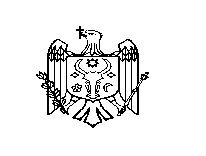 REPUBLICA MOLDOVACONSILIUL RAIONAL ŞTEFAN VODĂNume, prenumeFuncțiaLunaVasile Maximpreşedinte al raionuluioctombrieVladimir Baligarivicepreşedinte al raionuluinoiembrieValentina Barbeivicepreşedinte al raionuluiaugustIon Ţurcansecretar al Consiliului raionaliunie-iulieIna Calimanşef al direcţiei finanţeiunieIurie Afanasievşef al direcţiei construcţii, gospodărie comunală şi drumuriaugustValentina Uţaşef al direcţiei cultură, tineret, sport şi turismseptembrieRaisa Burdujaşef al direcţiei generale educațienoiembrieAurica Cebotari şef al direcţiei generale asistenţă socială şi protecţia familieiseptembrieMircea Cuclencoşef al direcţiei agricultură şi alimentaţiemai şef al direcţiei economie şi atragerea investiţiiloroctombrieAnatolie Balanețchidirector al IMSP Spitalul raional Ştefan VodăaugustMariana Haretșef al IMSP Centrul de sănătate Ştefan Vodă”iulieIon Babeișef al IMSP Centru de sănătate CrocmaziunieIon Ţîbîrnacșef al IMSP Centru de sănătate TalmazaaugustIvana Sîrbușef al IMSP Centru de sănătate Antoneştiaugust-septembrieMatrona Arşerișef al IMSP Centru de sănătate OlăneştiseptembrieIrina Caramandirector al ÎM Centrul stomatologic Ștefan VodăaugustValentina Gornostalimanager al Instituției Publice “Prier”ianuarie-februarieAdelina Barbăneagrămanager al Instituției Publice Incubatorul de Afaceriaugust-septembrie